错觉中的视觉真相主要内容：通过一系列的小实验，展现我们日常生活中会出现的视觉上的各种错觉。并且研究这些错觉是怎么来的，对我们的日常生活有什么影响。主要观点：颜色让我们能够分辨外观上的异同，是根据他们表面上反射的全部光谱相同的影像可能来自于无限多的真实世界的像源这些进入你眼睛的光，感官信息是完全无意义的，因为他可以意味着任何事情感官信息就如同一般的信息，本身并没有意义，我们如何运用这些信息才是最重要的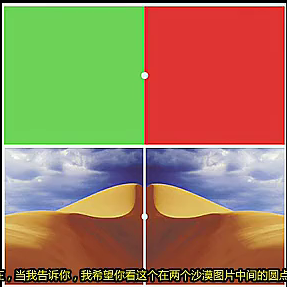 我们的大脑有着视觉学习功能，会保留上次的视觉经验。例如，如果你先盯着红、绿色块间的圆点，再来看底下那两幅完全相同的图，你会觉得，那两幅图并不相同。因为左边那幅图还停留着绿色光源下，而右边那副停留着红色光源学校是否扼杀创造力主要内容：以自身经历及研究，探讨现有公共教育中诸如学历膨胀、忽略孩子特长等问题。主要观点：孩子们都有随机应变的能力随着年龄的增长，我们的创造力不仅没有与日俱增，反倒日益减少发现，地球上所有教育系统都有同样的科目层级之分：塔尖是语言和数学，向下是人文学科，艺术在最低端。而艺术中，音乐与美术要高于舞蹈和戏剧这样的教学系统的最高端产出就是大学教授（当今教育以培养学术能力为理念），而大学教授显然不应该是我们衡量大家的标准现在的公共教育并不太重视学生的特长，而将学术能力当做智能。这使得很多才华横溢、富有创造力的学生受到苛责，以至于对自我价值丧失信心。一个细小的态度转变就可能影响到孩子的一生。改变中国的新一代主要内容：分析中国现状，反思处于信息爆炸时期的新一代应该承担什么职责，做什么事情主要观点：现在社会中网络与媒体的力量越来越大，对人们的影响也越来越大，打破了以往由政府控制舆论的状况微博在中国日益发展壮大，其用户大部分是30岁下的年轻人——我们可以根据微博用户来了解中国的新一代中国年轻人虽然受教育程度明显上升，但生活压力大——赡养担子重、购房压力大（蚁族的出现）很多年轻人迷失了自己，不知道自己在为何奋斗，不知道自己真正要些什么中国的新一代必须反思自己的现状来改变中国，也改变自己。无线电力传输主要内容：依托于二十世纪初的一个有关无线电力传输的设想，并试图将其变为现实。主要观点：现在的社会中，每年耗资巨大建设基础设施，铺设电缆电路；人们大量使用电池，对环境影响恶劣。原理：根据磁共振在两个线圈中传递电力这种磁场与地球磁场相近，对人类无不利影响可应用于电动车充电、医药、信用卡等多个近距离充电场合。只要靠近两个无线电力传输设备，就可自动充电保持听力的八个步骤主要内容：分析人的倾听状况，以及日常生活中噪音的危害，鼓励大家多倾听大自然的声音，享受静默，并介绍八个声音疗法主要观点：人体本身就是一个和弦，这也是人体健康的象征倾听与听声音是不同的：人的耳朵是无法关闭的，所以即使是睡觉时也在听声音，这种过程是被动的；而倾听则是一种技巧，是主动行为，所以我们在倾听时必须专注。两种倾听方式：缩小范围式倾听，是为了听而听，先去除不相关内容，只留下重要内容（man）扩大范围式倾听，是参与式倾听，没有确定目标，只是享受倾听过程（woman）噪音及耳机会对我们的生活造成极大的影响声音疗法：超声波、碎石术、声音治愈法、音乐、有意识的倾听、制造一些声音、与大家一起合唱、尊重周围的声音人们应该注意的七个要素，来与周围的噪音对抗：Listen  consciously；protect your ears；befriend silence；train your voice；make music；Design  soundspace；speak up世界第一的游戏社交圈主要内容：游戏社交已经慢慢发展壮大，究其根本在于游戏驱动力。主要介绍了四个游戏驱动力并依托它们来构建游戏社交平台主要观点：过去的十年，是网络社交的黄金十年，各种网络社交平台应运而生；下个十年，将是游戏型平台的构建期。玩游戏的动机会影响我们的行为网络社交注重于人和人之间的联系，游戏社交注重于对人们的影响四个游戏驱动力：约定动力（这种动力来源于玩家在某特定时间做某特定事情，例如开心农场）感染力和地位（激励因素，如学校中的不同等级班）进步动力（使我们想要继续进步，如完成进度）社群探索（大家必须合作来完成某事）未来手机的形状变化（09年）主要内容：探讨如何将现实世界与数位世界联系起来，数据实体化、人性化主要观点：三个趋势：重力感应（依据重心的移动，改变手机上显示的资讯）形状感应（会改变形状的手机）有呼吸与心跳的手机，让人感觉有生命感一个包罗博物馆的网络博物馆主要内容：构建一个平台将实体的图书馆数字化，使人们能够更加方便快捷的获得跟实体图书馆一样的体验。并且介绍了这个系统的实际操作及功能。主要观点：可以通过平面地图获得与实地相同的体验可以收藏自己喜欢的作品可以高倍数放大自己喜欢的作品，发现平时看不到的东西优秀的艺术品来自于艺术家，而非后期的博物馆或谷歌，希望大家能够正视这些艺术品，为艺术家们赢得公证。漫画的力量主要内容：分析漫画的历程及在历史发展中起到的作用，并且呼吁大家重视漫画的力量，给漫画世界营造一个自由开放的环境主要观点：鉴于因特网的关系，世界现在是平的因特网已经改变了这个世界，它已经震撼了音乐产业，它改变了我们消费音乐的方式；还改变了用人单位审视我们简历的方式。但同时，科技的发展也限制了我们的自由。漫画对人的影响很大，例如以前的暴力漫画对人们造成的不利影响由于编辑要求等其他因素的影响，漫画内容经常被操控，当做武器来攻击对方资料视觉化的美丽主要内容：展示了一系列资料数据化所带来的神奇效果与出乎意料的结果，揭示了信息管理的重要性。这样使得我们的数据不再枯燥乏味，可读性更高主要观点：现如今，我们都遭受着信息超载与数据过剩的问题，资料视觉化正是解决这个问题的一个简单而有效的方法。将数据视觉化后更容易看出他们之间的分布形态与内在联系，从而发掘出很多之前被人们忽略的东西。观后感：这次一口气看了这么多的ted演讲，感触最大的就是，他们对于时间的控制以及内容的多样性。  不同于大学公开课的课程教导，ted更像是一种思想的汇报，告诉你：哇，还有这么一个东西的存在；或者，我们还能这样做。所以ted的时间都控制得很好，一般都在十分钟到三十分钟之间，使我们看起来不会有太大压力，从而比较容易引起我们的兴趣。不像公开课，每次看都很紧张，而且时间拉的很长，需要特意空出时间来看。  其实做过presentation的人都知道，当你试图把一个东西解释清楚的时候，时间真的很难控制，一不小心就会超时（我们的展示一般都这样）。而他们所讲解的都是多年研究的成果，或是技术难度很高的发明，讲起来更费力。这也足以看出他们对于时间的掌控力。  仔细分析下就会发现，他们一般避免讲具体而高深的原理，更多的是以通俗的语言示范操作或者分析例子来与观众产生认同感。同时，他们也避免使用大量的数据或复杂的表格来展示自己的研究内容，取之以形象的图片或各种统计图形来展示，使观众更容易注意到演讲者想要他们注意的事情。并且他们的演讲都会穿插着一些小幽默，适时的调节现场氛围，抓住大家的注意力。这对于我们日常生活中可能会遇到的演讲或展示也很有帮助   另一点让我比较意外的就是ted演讲内容的多样性。不仅仅有计算机技术、学术研究、音乐鉴赏，还涉及到很多不同的领域，有各种不同的人站在那个屏幕前，宣扬自己的观点，真正做到了自由、开放。其中让我比较诧异的是陶喆和12岁的托马斯·苏亚雷斯。在中国，学术和娱乐一向泾渭分明，这种场景几乎不可能出现。这也从某种程度上使得我们看问题的角度比较单一，难以得到思想的碰撞。